ISTRUZIONI PER ACCEDERE ALLA PIATTAFORMA E-LEARNINGDal computer: digitare l’indirizzo www.kahoot.com;nella schermata che appare, fare click su Log In: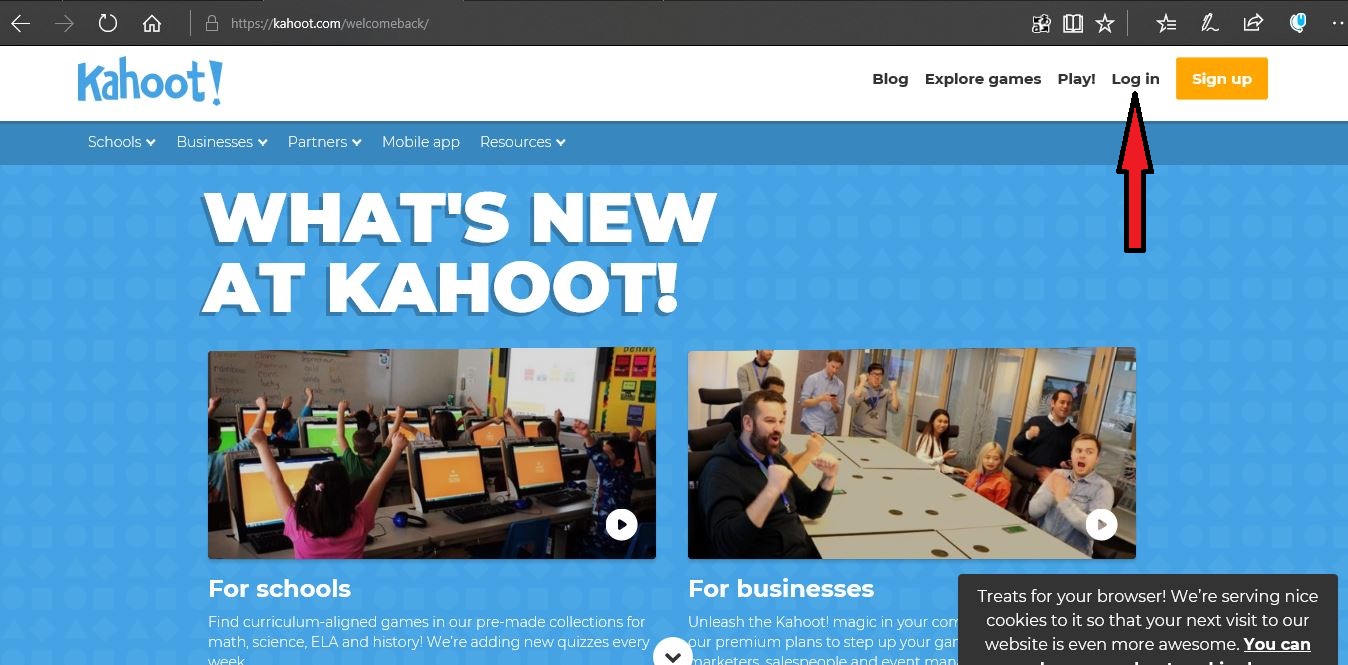 successivamente, nella schermata che appare, inserire le credenziali fornite nei campi Username e Password: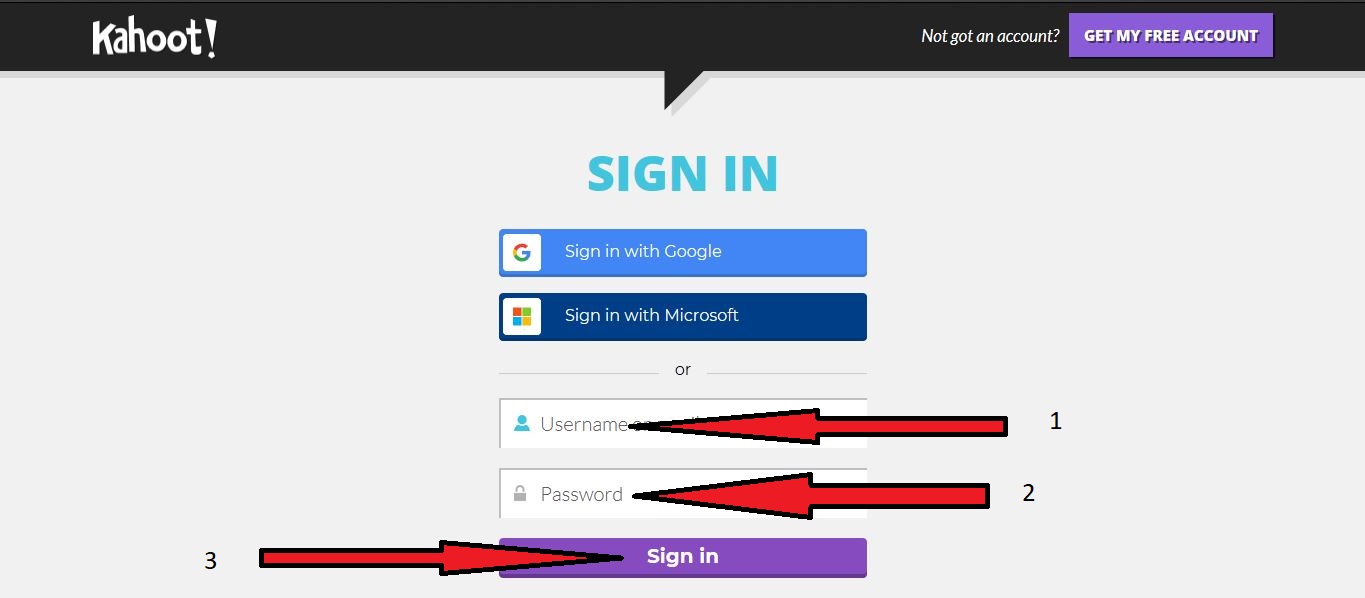 nella pagina che appare fare click su My Kahoots: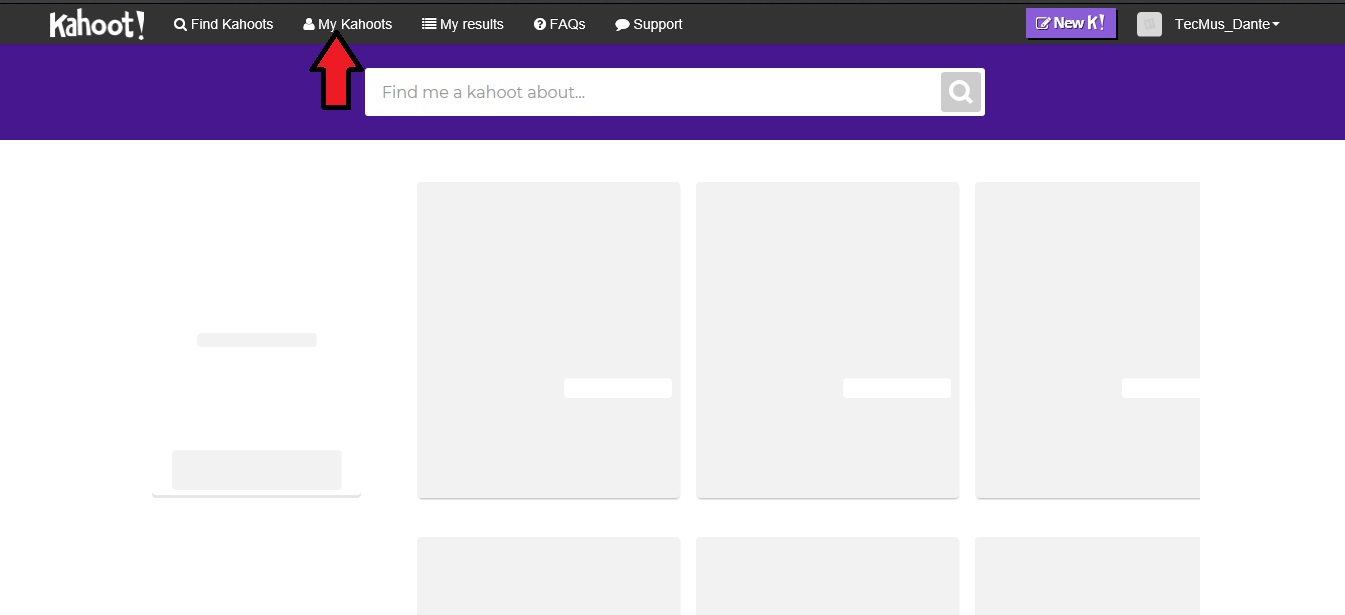 successivamente, nella pagina che appare, fare click su Shared with me: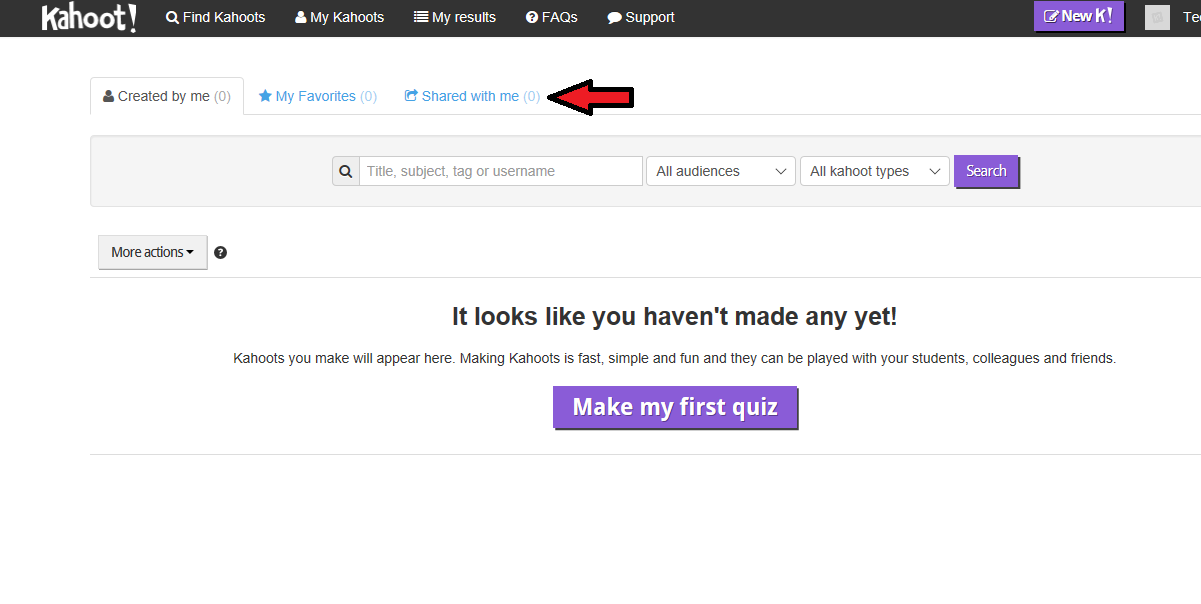 nella pagina che si apre, pigiare sul pulsante viola con scritto PLAY;nella pagina successiva scegliere classic (se si vuole svolgerlo da soli o in due, 3 ecc), o team se si vuole svolgerlo a gruppi/squadre;una volta pigiato il bottone desiderato, appare la schermata con il codice PIN ;dal cellulare/tablet (ma con il computer davanti): andare all’indirizzo www.kahoot.it (o se si preferisce scaricare l’app gratuita dallo Store;inserire il codice PIN di cui al punto 8 sopra;inserito il PIN premere ENTER e successivamente scegliere un nickname (il vostro cognome);inserito il cognome (nickname), lo stesso apparirà sulla schermata al PC; pigiare il bottone START per iniziare.IL TEST PUÒ ESSERE RIPETUTO TANTE VOLTE QUANTE OGNUNO DESIDERA!!!!